МУНИЦИПАЛЬНОЕ БЮДЖЕТНОЕ ДОШКОЛЬНОЕ ОБРАЗОВАТЕЛЬНОЕ УЧРЕЖДЕНИЕДЕТСКИЙ САД «СОЛНЫШКО» П.СВХ.ПРИБЫТКОВСКИЙГРЯЗИНСКОГО МУНИЦИПАЛЬНОГО РАЙОНАЛИПЕЦКОЙ ОБЛАСТИ	НОМИНАЦИЯ  КОНКУРСА «Эффективные  практики  дошкольного образования»«ВОСПИТАНИЕ ГРАЖДАНСКО - ПАТРИОТИЧЕСКИХ
ЧУВСТВ У ДЕТЕЙ  МЛАДШЕГО ДОШКОЛЬНОГО ВОЗРАСТА»	Конкурсный материал подготовила Плужникова Ирена Антановна,  воспитатель младшей  группы МБДОУ детский сад «Солнышко» п. свх. Прибытковский2023Конспект квест-игры по патриотическому воспитанию в младшей группе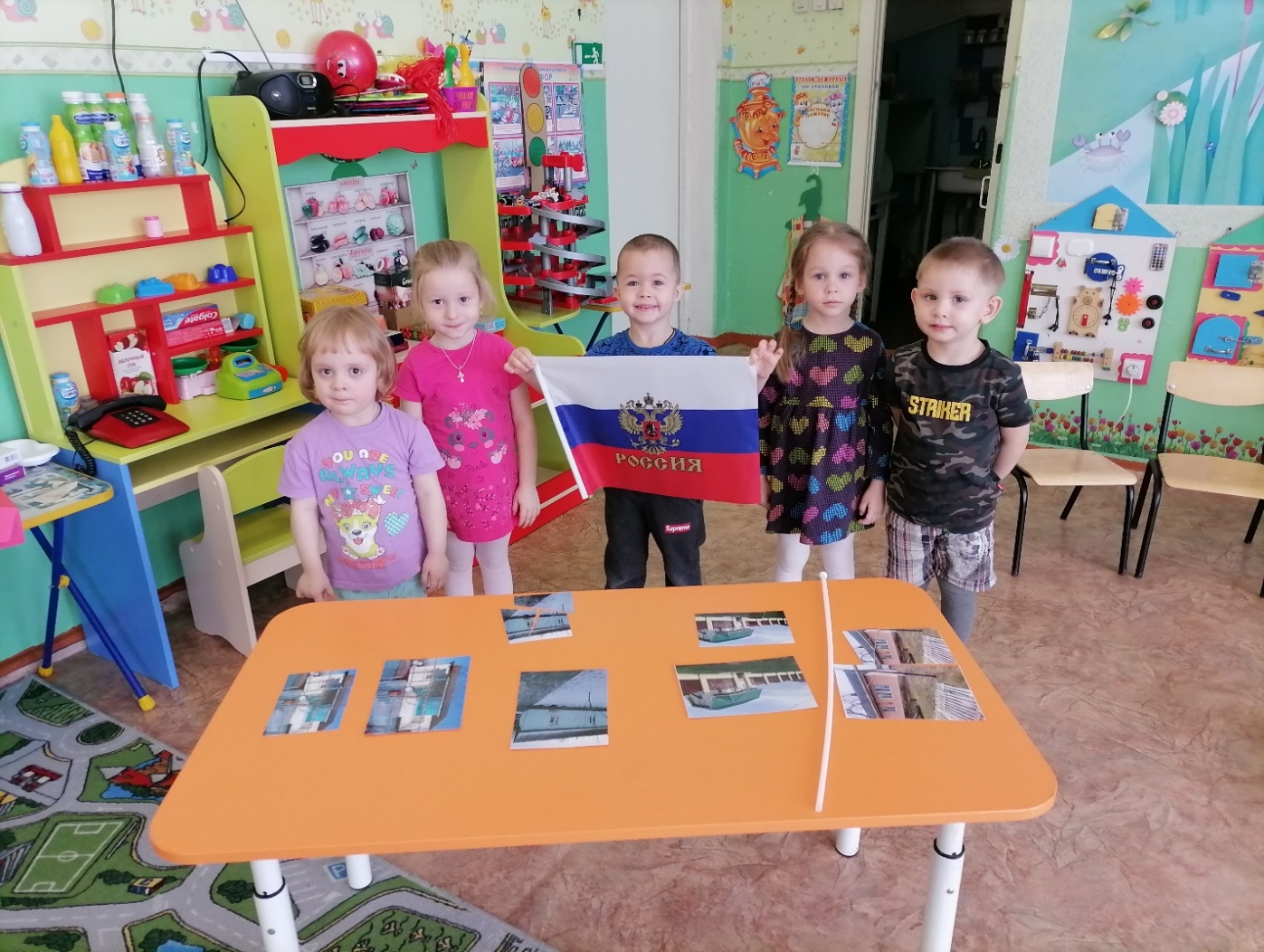 Цель: Развивать у детей чувства патриотизма и любви к своей Родине.Задачи:Образовательные: обобщить знания детей о символике России, прививать детям интерес к родному поселку.    Развивающие: развивать внимание, память, умение вести диалог. Развивать умение действовать в команде. Развивать мелкую моторику рук.Воспитательные: воспитывать любовь и уважительное отношение к своей малой Родине и родному краю.Оборудование: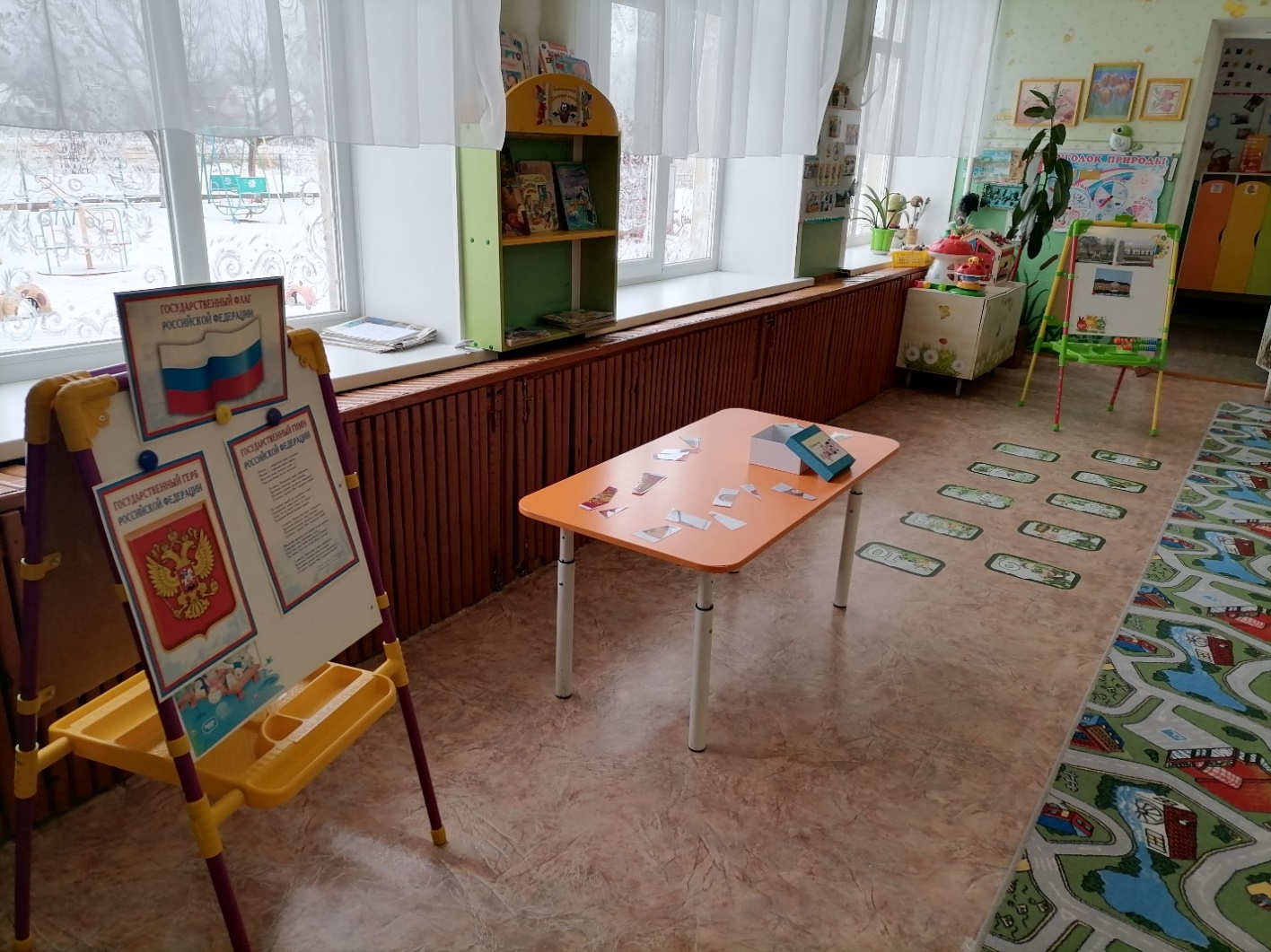 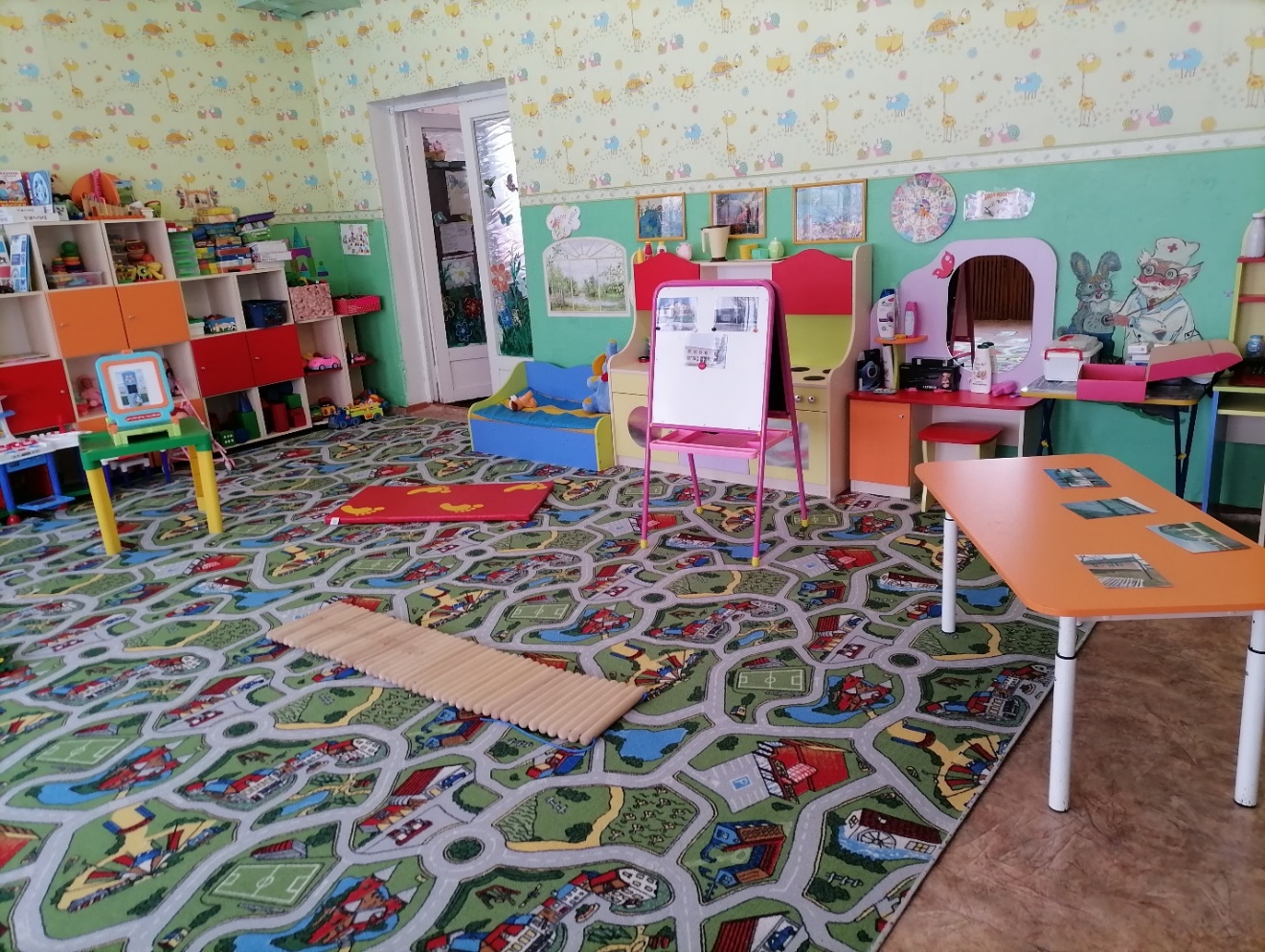 Ход игрыВоспитатель: Ребята, посмотрите, какой замечательный сегодня день, солнышко улыбается нам. Поприветствуем солнышко.Здравствуй солнышко родное,Здравствуй небо голубое,Здравствуйте мои Друзья! (Обращаются друг к другу)Здравствуй матушка – Земля!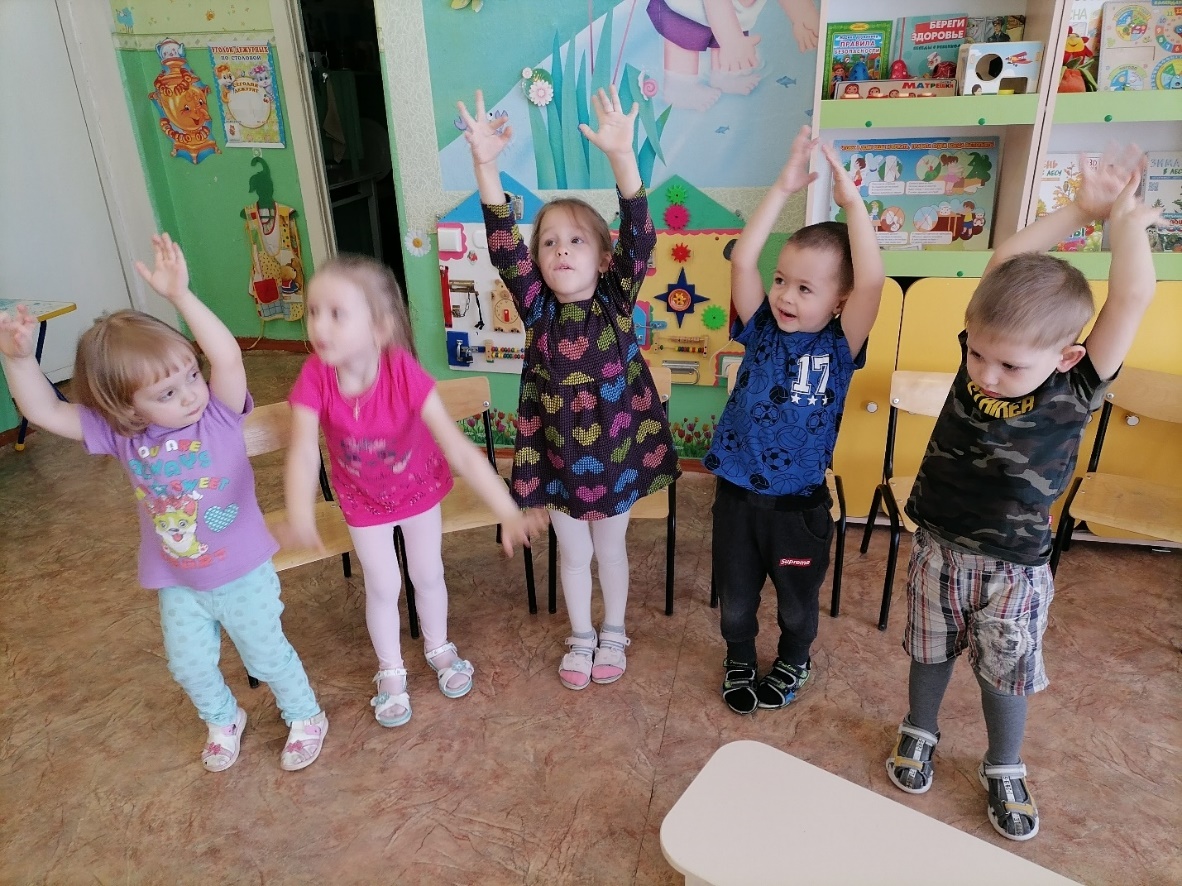 Воспитатель: У нас сегодня необычная игра в форме квеста. Напомню всем, что квест – это такая игра, в которой участники находят и выполняют не одно задание, а целый ряд заданий. А о чём наша игра, вы узнаете из загадки:Здесь родился, живешь,Уезжаешь — скучаешь,Как зовут это место, знаешь? (Родина)Воспитатель: Правильно, наша игра называется «Родина моя - Россия»Для выполнения задачи придется пройти трудный путь и выполнить все задания. Только когда вы пройдете все испытания, вы узнаете очень многое. Воспитатель: Но прежде чем отправиться в путешествие, я хочу проверить, готовы ли вы. Ответьте на вопросы: Как называется страна, в которой вы живёте? Назовите столицу вашей Родины. Назовите государственные символы России? Как называется наш поселок? На какой улице находится ваш детский сад?Воспитатель: Молодцы! Теперь я вижу, что вы готовы. Итак, наше путешествие начинается. В пути нас ждут много препятствий, а вот и первое препятствие, надо пройти по мостику. 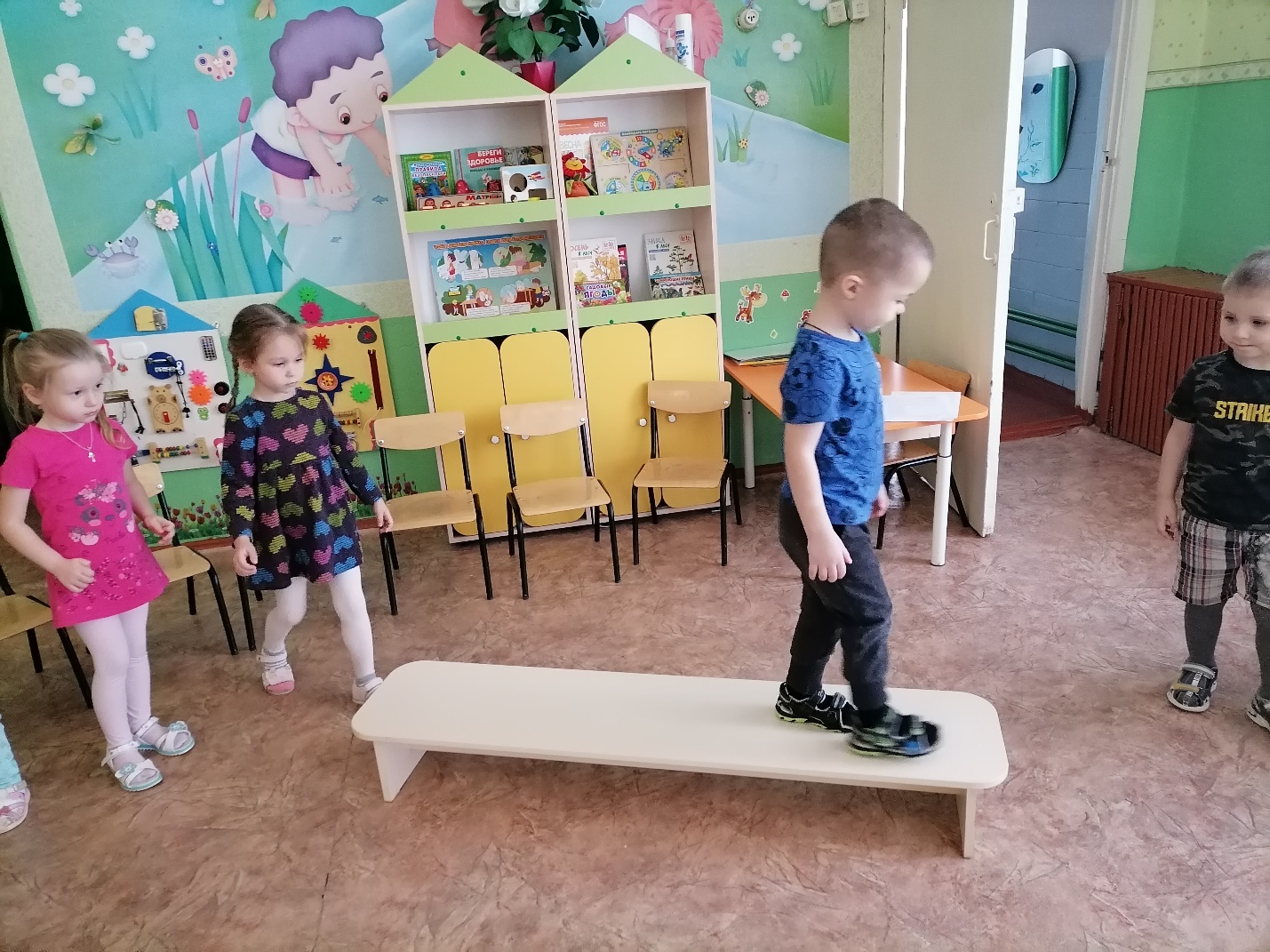 Воспитатель: Посмотрите и первая задача.На мольберте символы РоссииВоспитатель: Давайте вспомним, что является государственным символом России?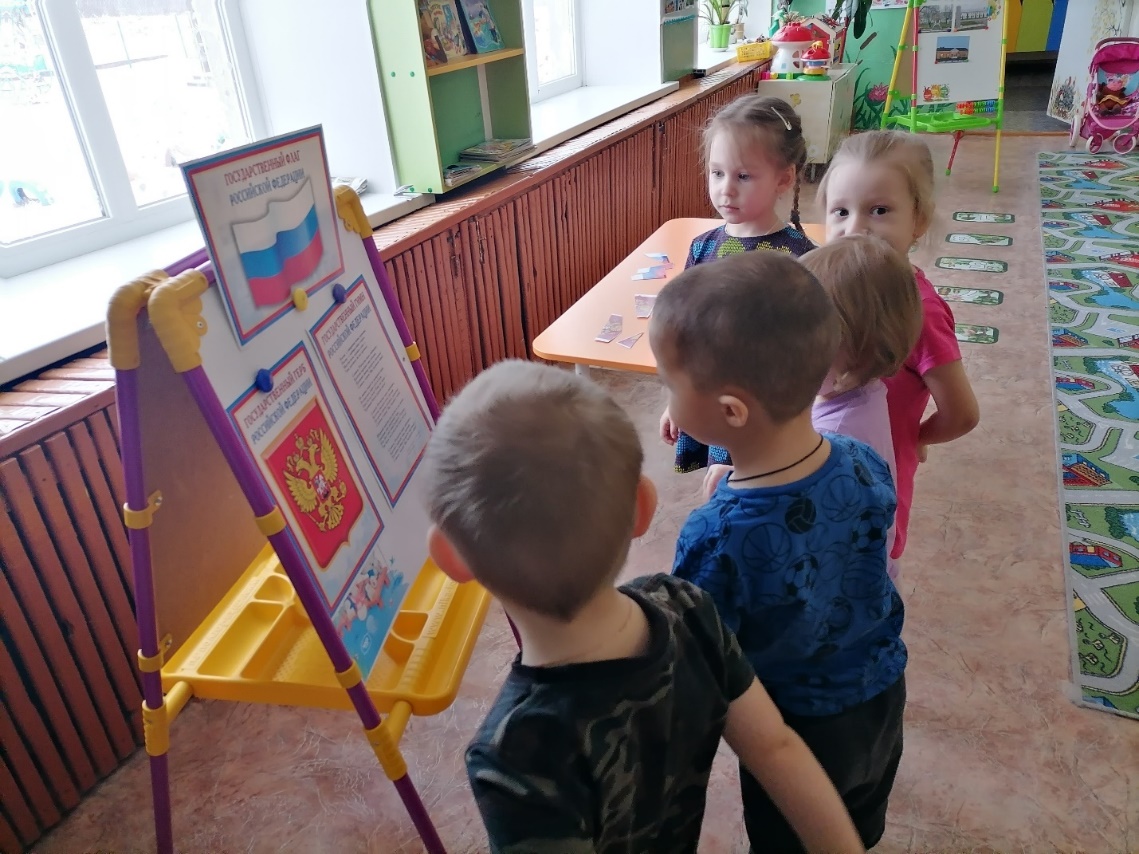 Дети: Герб, Флаг, Воспитатель: что же означает белый, синий и красный цвет?Дети читают стихотворение:Белый цвет березка,Синий – неба цвет,Красная полоскаСолнечный расцвет.Гимн. Берёза. Балалайка. Матрёшка.Воспитатель: Правильно молодцы. Посмотрите, на столе лежат части картинок, их надо сложить.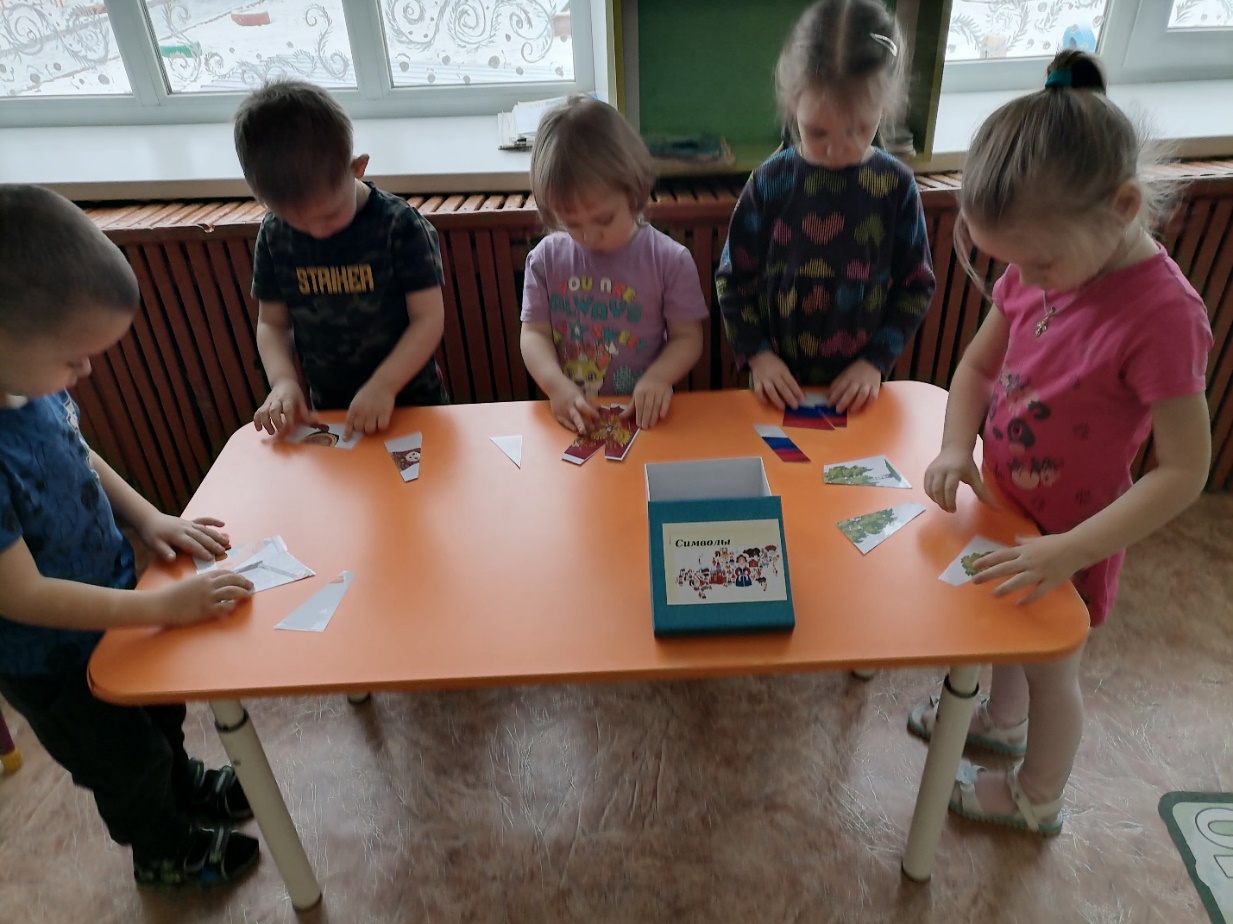 (Дети собирают картинки символы России из частей).Воспитатель: Молодцы! Справились заданием. Продолжаем наше путешествие дальше. Посмотрите на нашем пути болото. Как нам перебраться через болото?Предложение детей: надо аккуратно перешагивать. (перешагивание с кочки на кочку)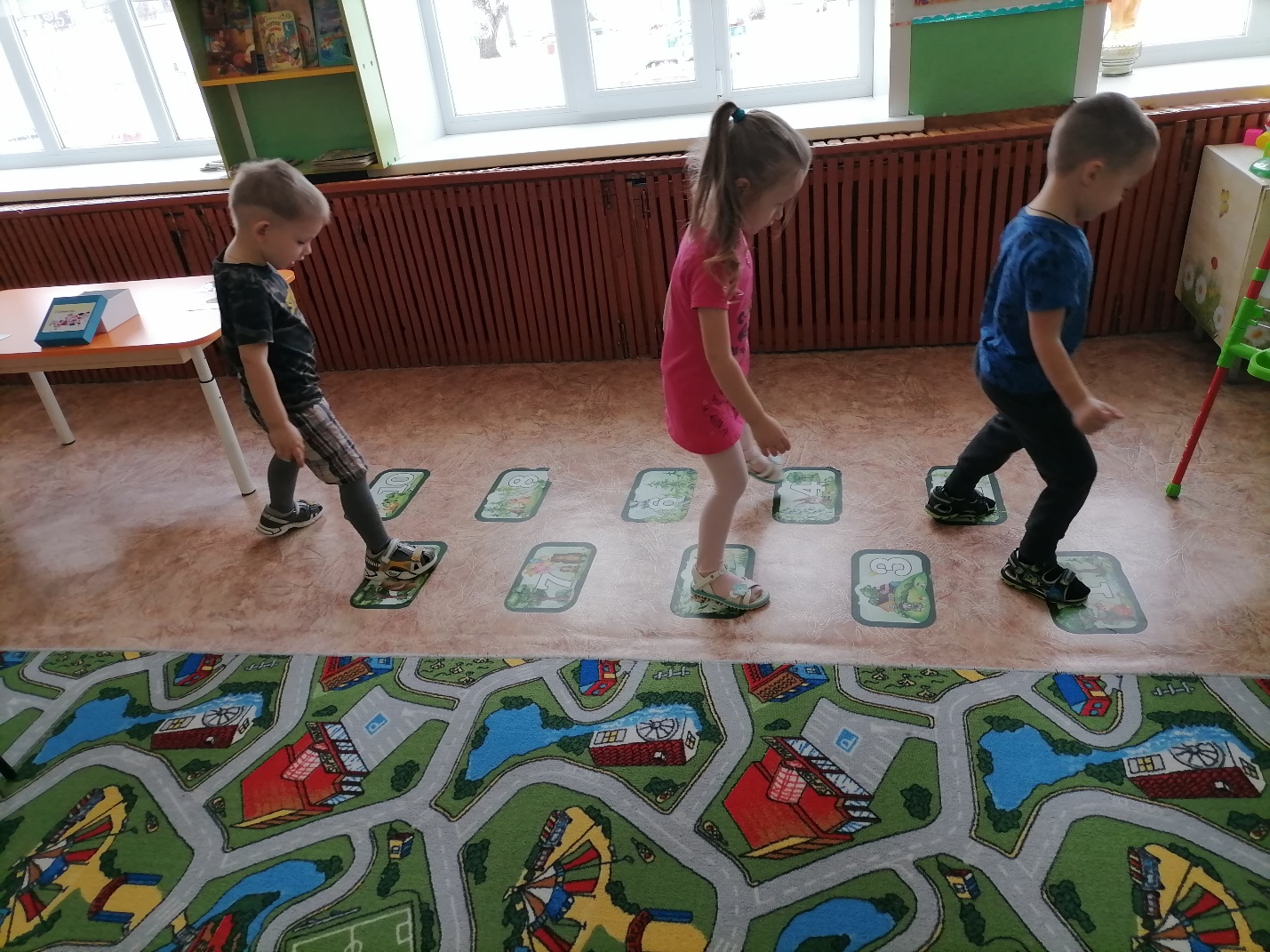 Воспитатель: Молодцы! Справились, вот и ещё одна задачка. На мольберте фото с изображением детского сада, школы, дома культуры.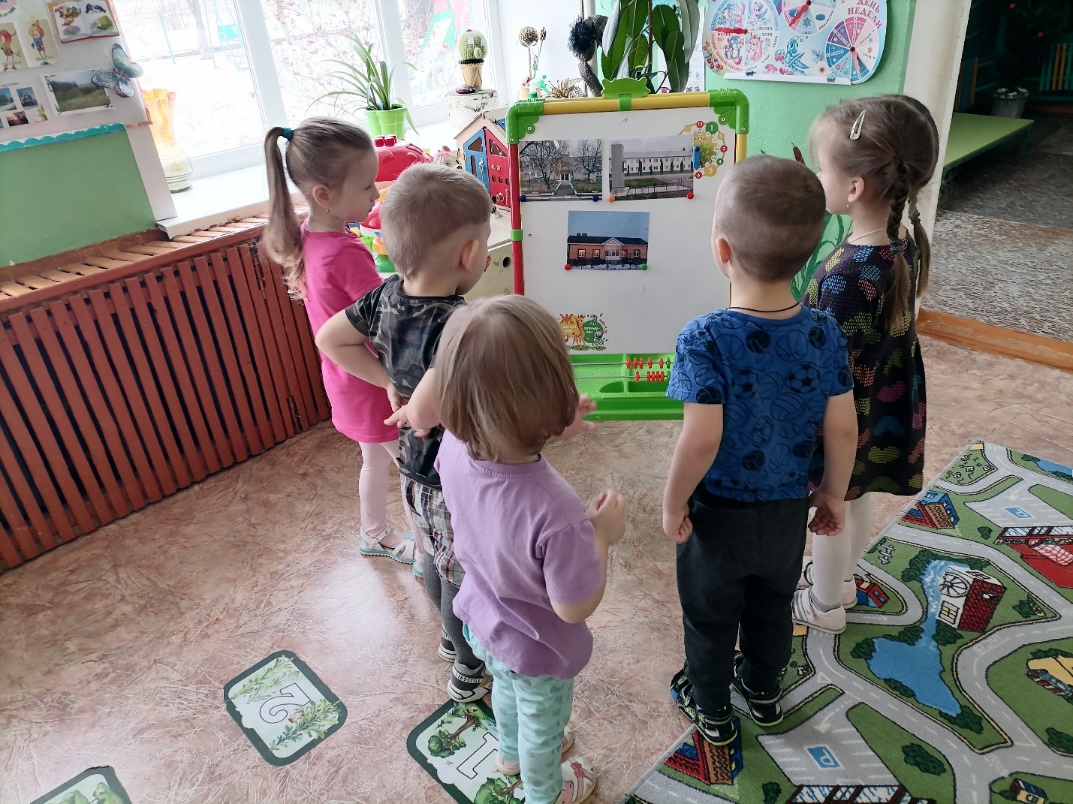 Воспитатель: посмотрите, что вы видите? Дети: это наш детский сад.Воспитатель: Как называется улица, на которой находится ваш детский сад?Дети: Улица Юбилейная.Воспитатель: посмотрите, а это что за здание?Дети: школа.Воспитатель: Зачем нужна школа?Дети: Чтобы учиться читать и писать.Воспитатель: кто учит детей в школе?Дети: учитель.Воспитатель: Молодцы. А это что за здание?Дети: дом культурыВоспитатель: расскажите о нем.Дети: мы там занимаемся, рисуем, танцуем, смотрим мультфильмы, участвуем в концертах.Воспитатель: Молодцы! Справились с заданием. Продолжаем наше путешествие дальше. Посмотрите какая узкая дорожка. Кто скажет, как нам пройти? Предложение детей: надо аккуратно идти. 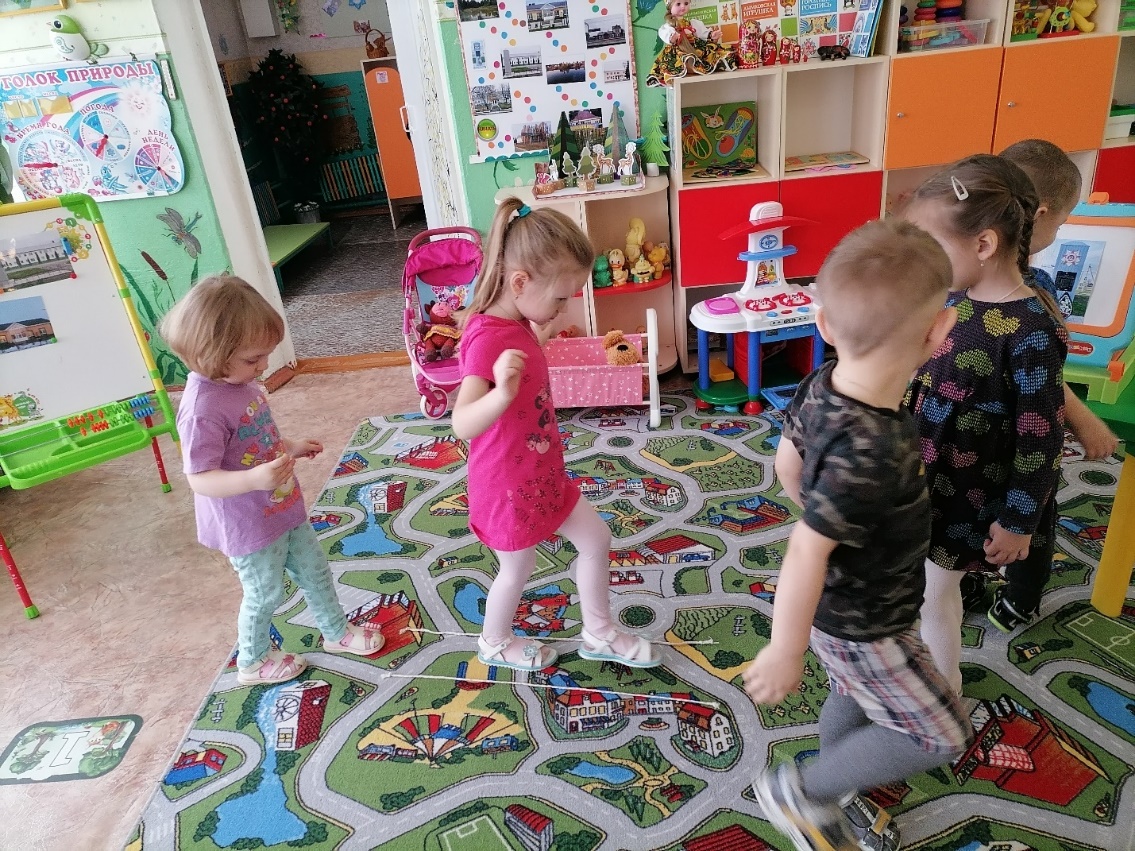 На мольберте фотография с изображением памятника войнамВоспитатель: скажите, что вы видите.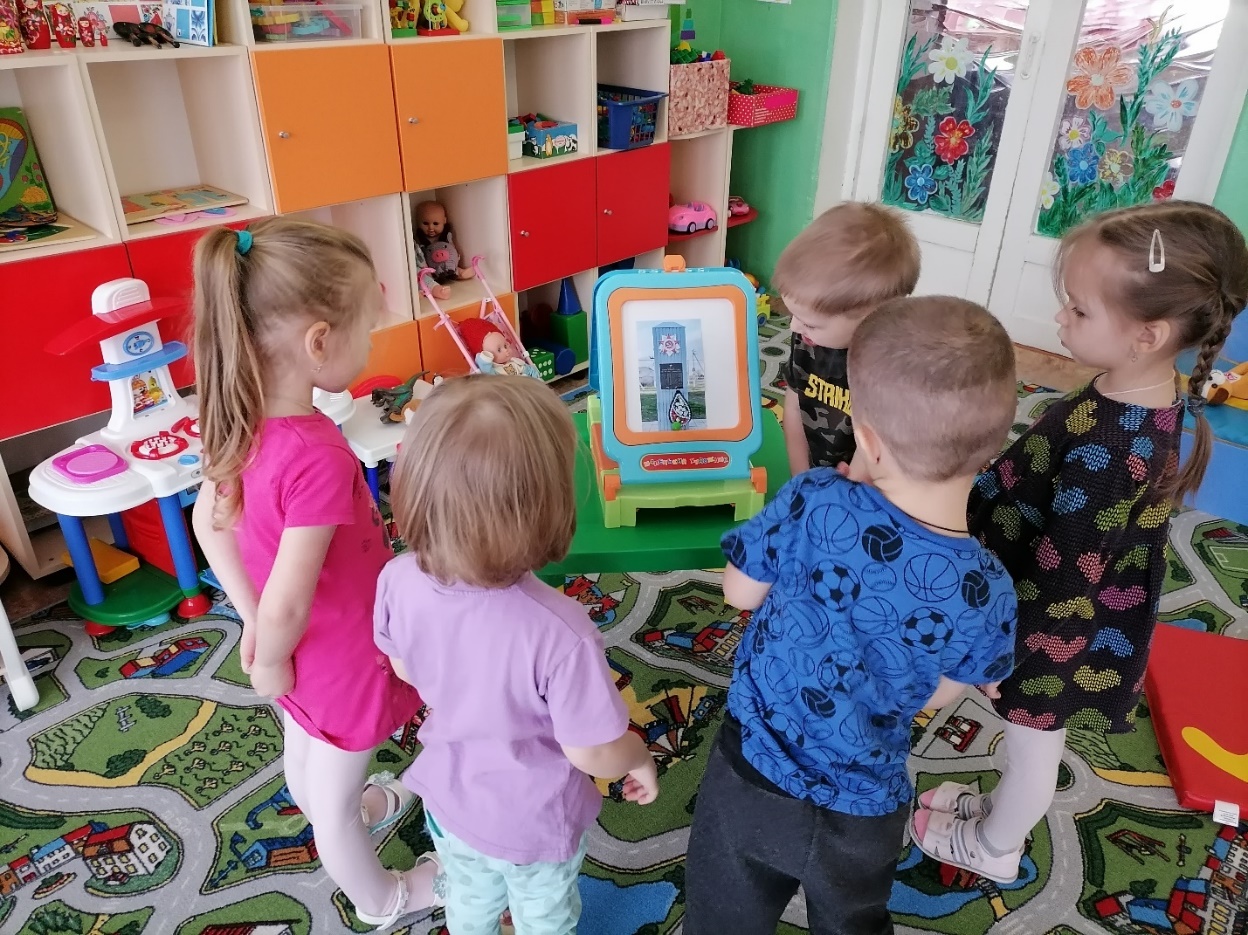 Дети: памятник нашим солдатам, они зачищали наш поселок.Воспитатель: Молодцы, и с этой задачей вы справились. Продолжаем свой путь. Посмотрите, по этим следам придется нам двигаться в след в след.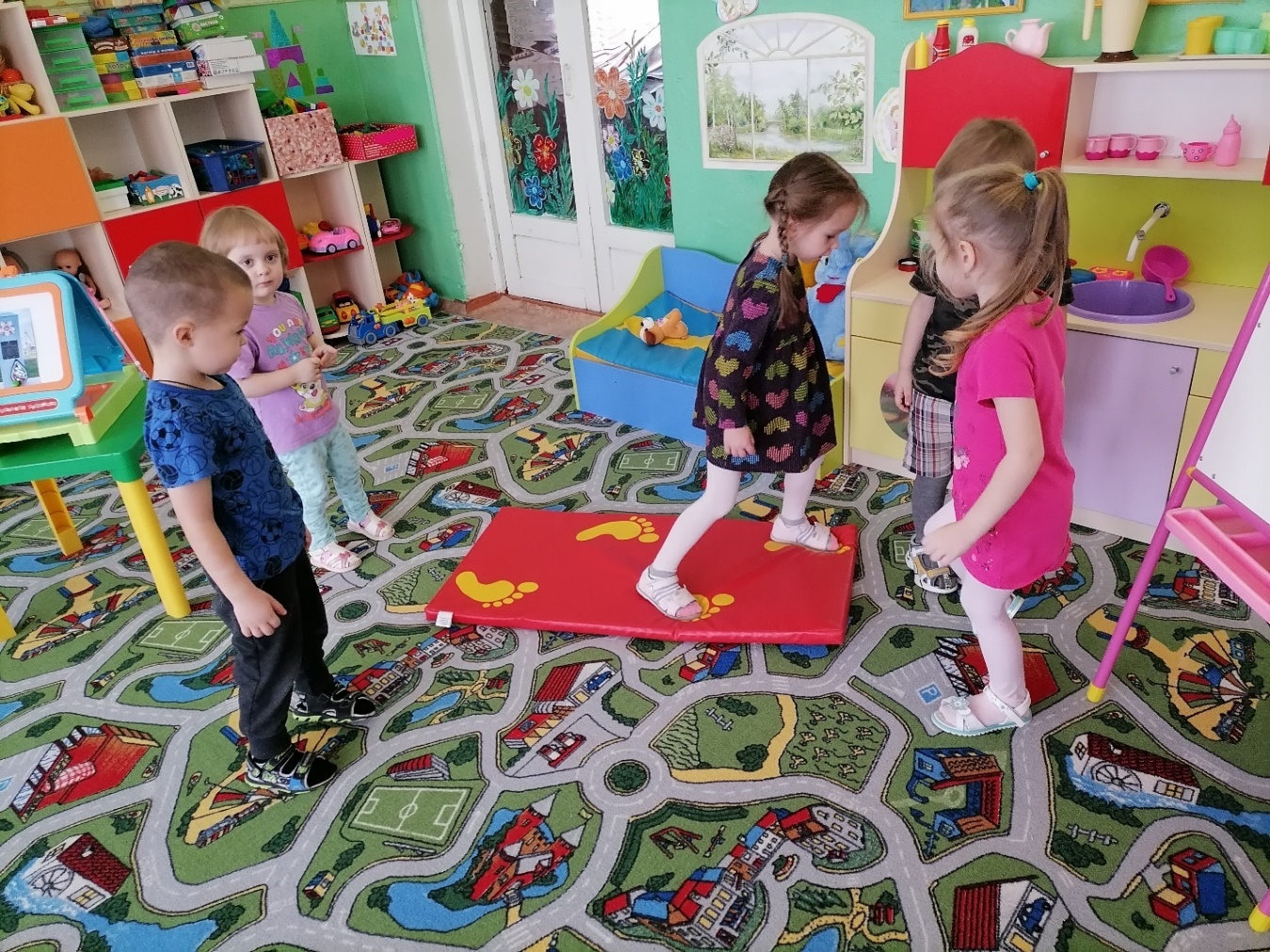 На мольберте фотографии мед пункта, почты, магазина.Воспитатель: Посмотрите, скажите, что за здание?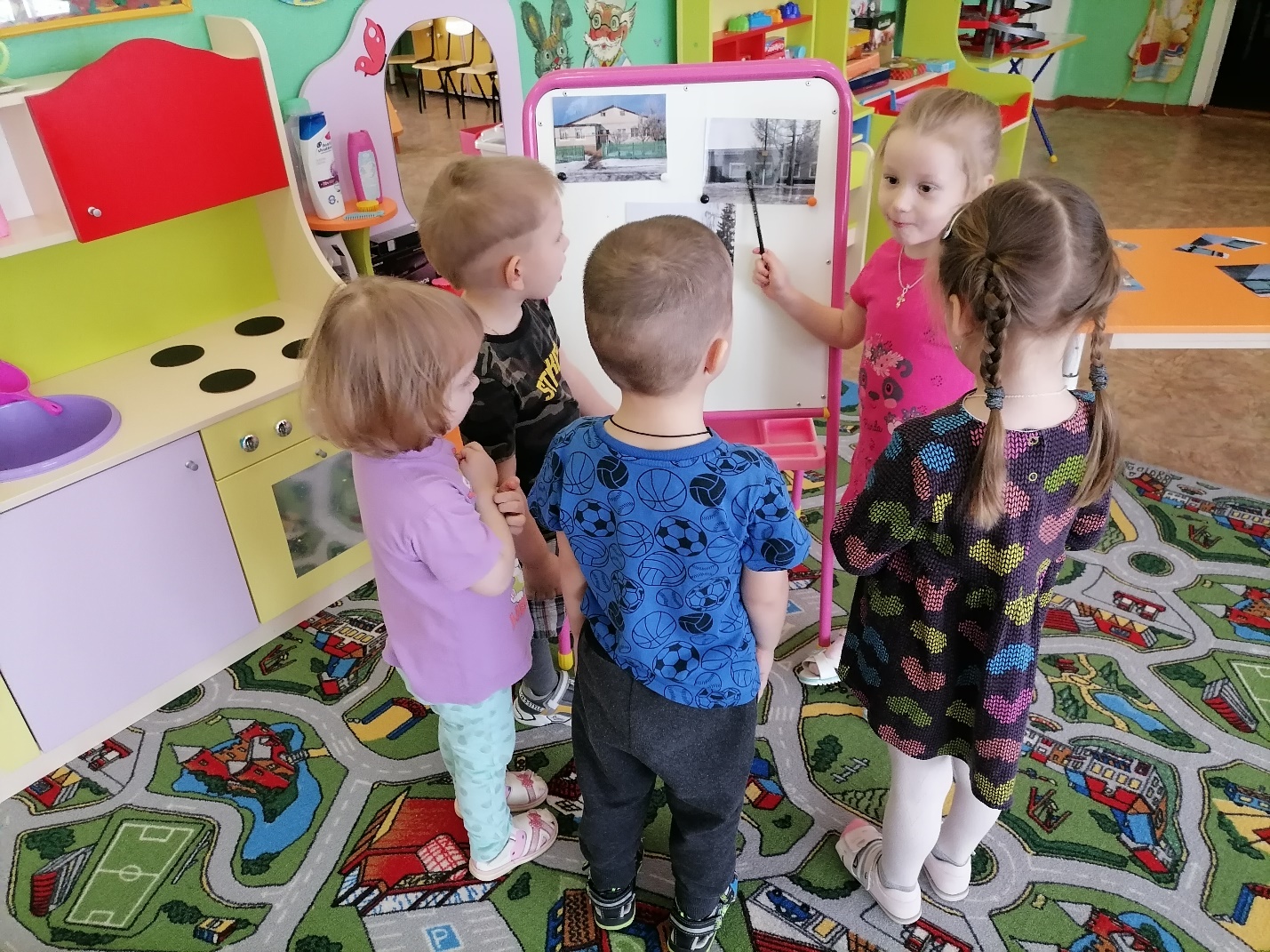 Дети: это мед пункт.Воспитатель: Зачем нам нужен мед пункт?Дети: Если мы заболеем, нас вылечат.Воспитатель: Кто вас будет лечить?Дети: врач.Воспитатель: а это что за здание?Дети: эта почта.Воспитатель: Что такое почта?Дети: на почту письма приходят.Воспитатель: кто вам письма носит?Дети: почтальон.Воспитатель: Молодцы, а это что за здание?Дети: Магазин. В магазине родители покупают продукты.Воспитатель: Молодцы, и с этой задачей вы справились. Продолжаем свой путь. Идем дальше, что это за препятствие? Какая ребристая дорога. Всё равно нам надо по ней пройти.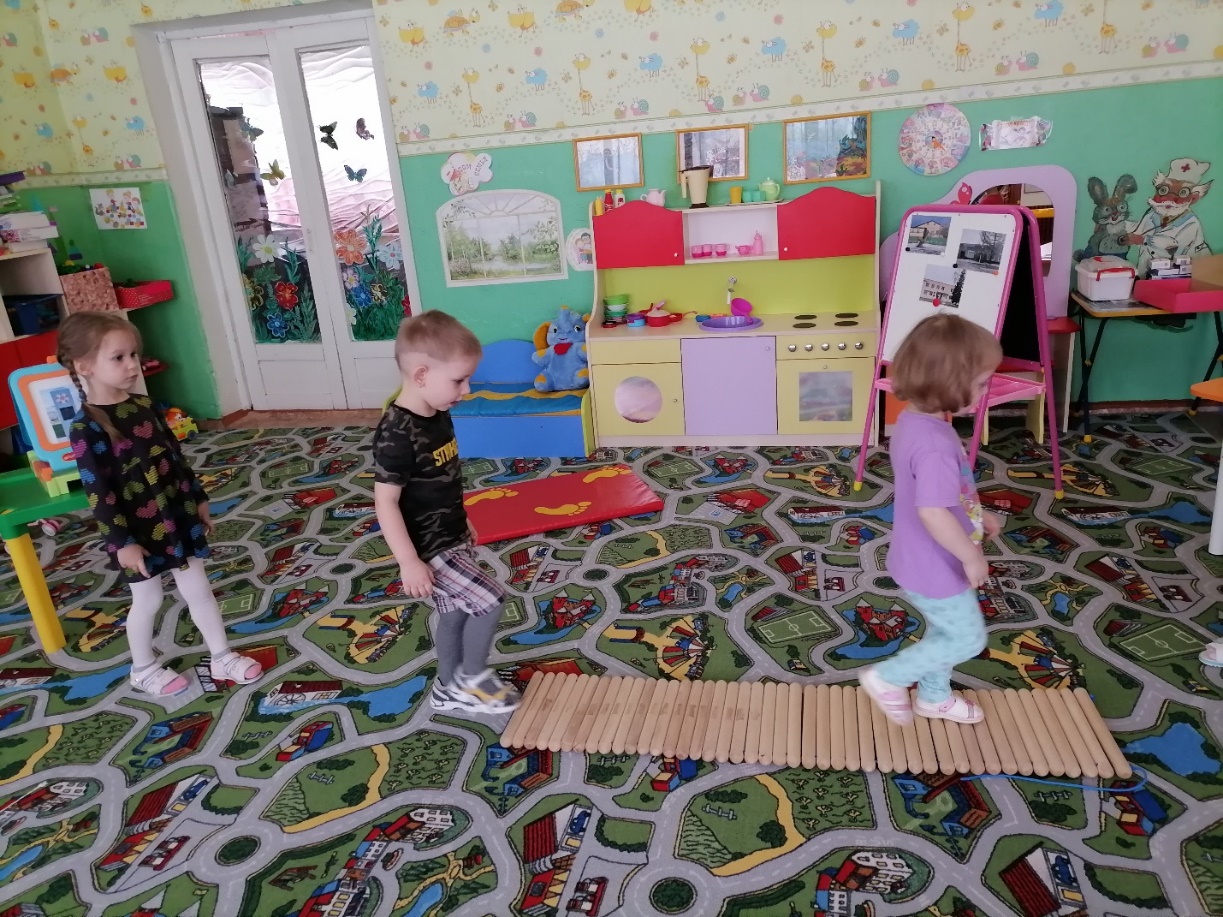 Воспитатель: Молодцы! Все справились. Воспитатель: Посмотрите какие красивые дома. У каждого человека есть свой дом, и каждый человек, живущий в нашем поселке, считает его самым красивым, самым уютным.  Сейчас посмотрим хорошо вы знаете, как выглядит ваш дом, для этого мы поиграем в игру: “Собери свой дом”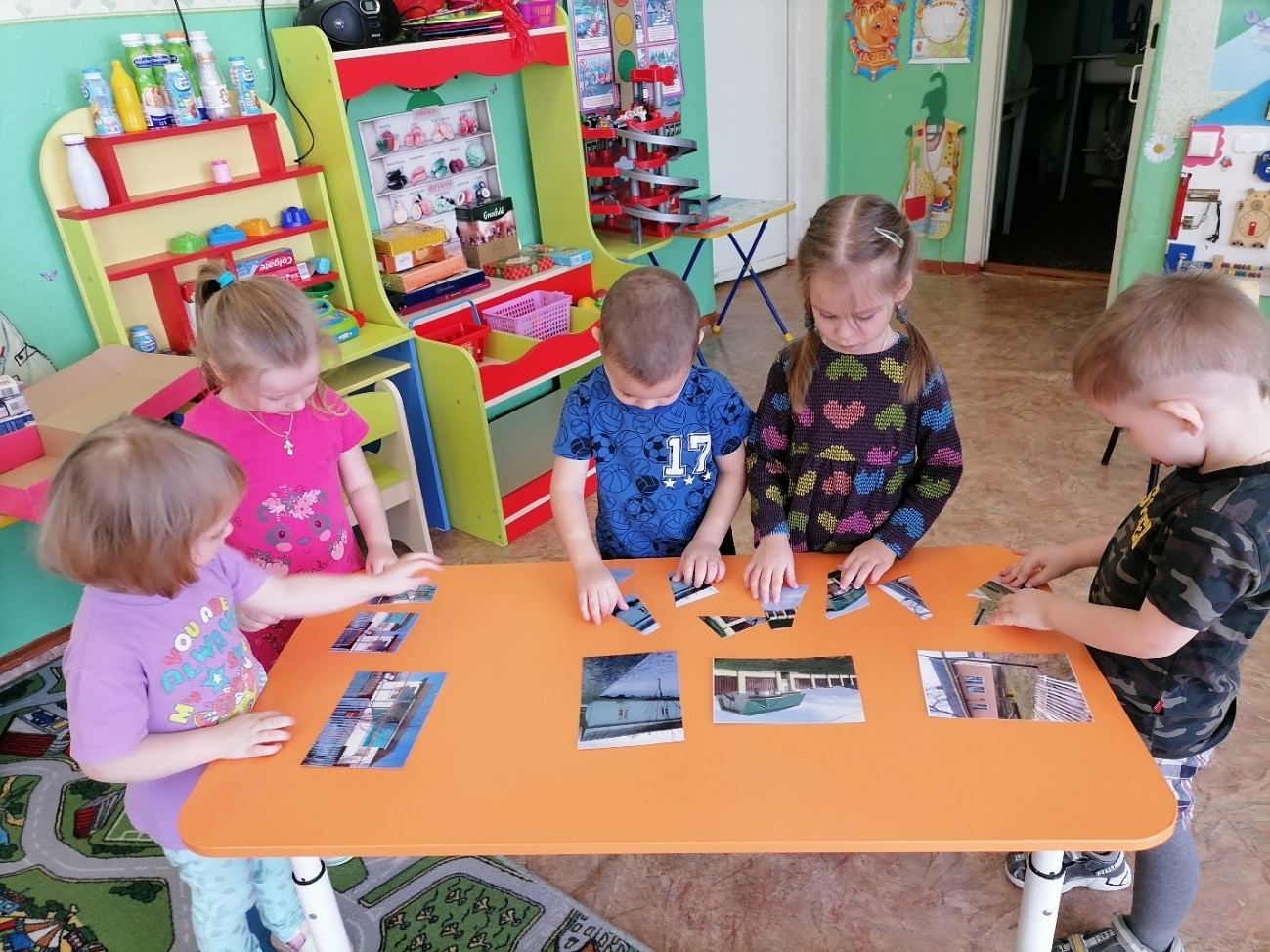 Условия игры (дети собирают пазлы из заранее приготовленных разрезанных фотографий с изображением своего дома).Воспитатель: Молодцы! Все нашли свои дома. А сейчас послушайте стихотворение о нашей Родине. Именно так мы называем место, где мы родились, где живём.Что мы Родиной зовем?Дом, где мы с тобой живем,И березки, вдоль которыхРядом с мамой мы идемЧто мы Родиной зовем?Поле с тонким колоском,Наши праздники и песни,Теплый вечер за окном.Что мы Родиной зовём?Солнце в небе голубом,И душистый, золотистый,Хлеб за праздничным столомЧто мы Родиной зовем?Все, что в сердце бережем,И под небом синим – синимФлаг России над Кремлем.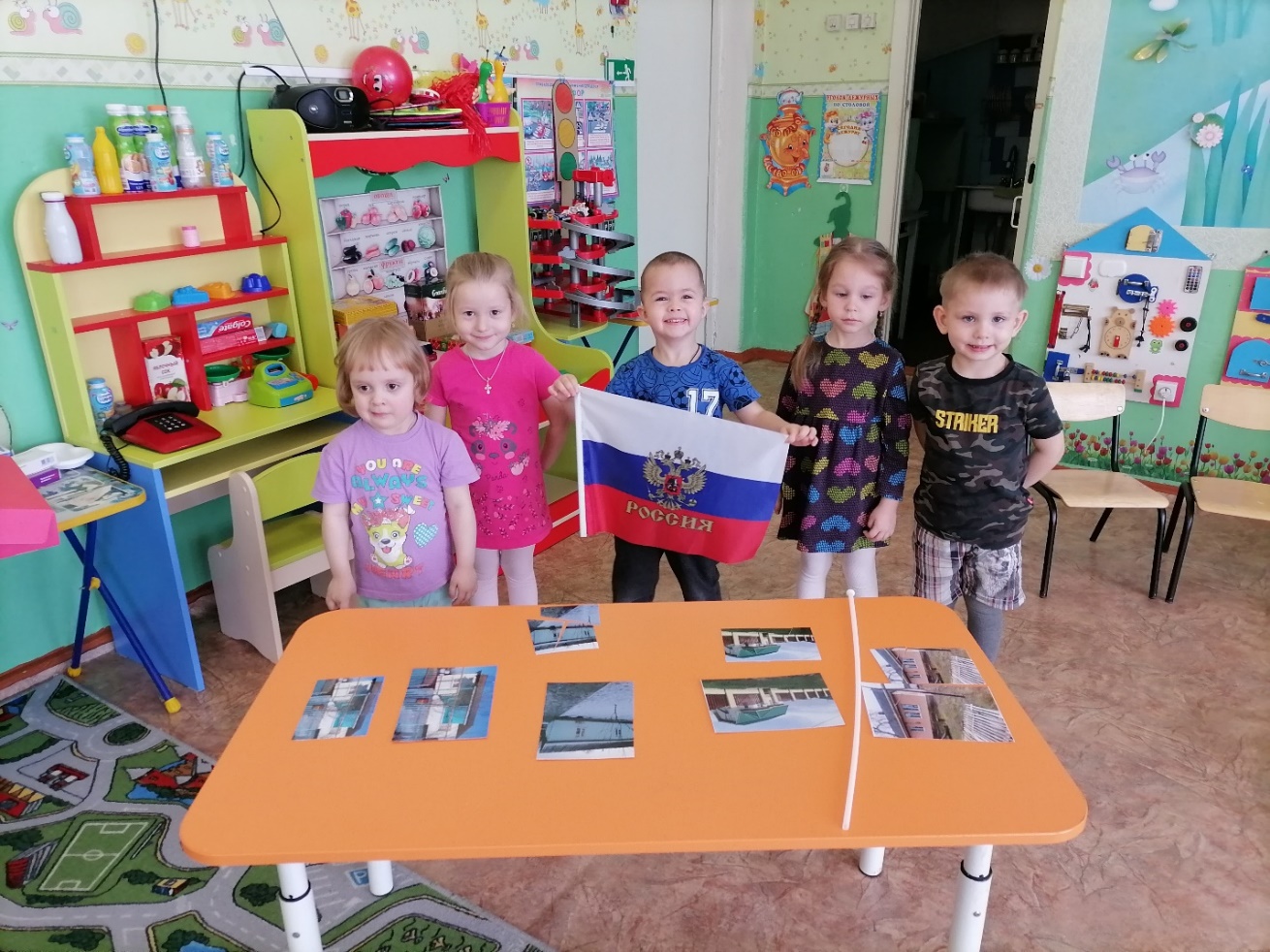 Воспитатель: Дорогие мои ребята. Сегодня вы отлично справились со всеми трудными заданиями, вы все большие молодцы! Вы теперь знаете очень много о своем поселке. На этом наша игра заканчивается.